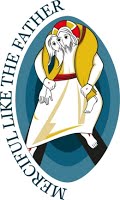 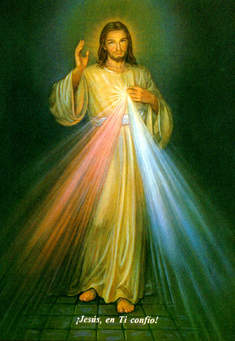 บทนำ      การไตร่ตรองประจำวัน จะช่วยให้คุณเข้าสู่ปีศักดิ์สิทธิ์แห่งเมตตาธรรม  การไตร่ตรองแต่ละอันได้รับแรงบันดาลใจจากสมุดบันทึกประจำวันของนักบุญโฟสตินา (St.Faustina)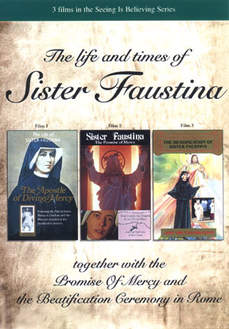 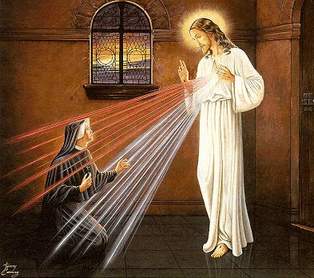 การไตร่ตรองเริ่มตั้งแต่วันนี้ จนถึงวันที่ 20 พฤศจิกายน 2016. เชิญร่วมไตร่ตรองในปีศักดิ์สิทธิ์แห่งเมตตาธรรมนี้ด้วยกัน!ให้แต่ละ "เมล็ดพันธุ์" แห่งพระเมตตา   เข้าในวิญญาณของคุณ ขณะที่คุณไตร่ตรองมันตลอดทั้งวันอ้างอิง:  1.     http://www.divinemercy.life/daily-reflections	 2.      หนังสือบันทึกพระเมตตาในวิญญาณดิฉัน โดย นักบุญโฟสตินา   โควัลสกา ฉบับสมบูรณ์ (แปลจากต้นฉบับภาษาอังกฤษและจัดพิมพ์โดยคณะพระเมตตาประเทศไทย  2557/2014วันครบรอบประจำวัน 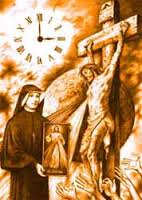 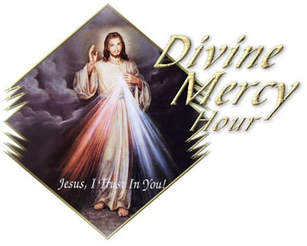  วันครบรอบเป็นโอกาสแห่งพระพรสำหรับการไตร่ตรองและแสดงความกตัญญู. วันครบรอบบางวันทำให้เรามีความสุข เช่น วันครบรอบแต่งงานอันศ​​ักดิ์สิทธิ์ที่ยาวนาน วันครบรอบอื่น ๆ เป็นเรื่องเศร้าก็มี เช่น วันครบรอบวันตายของคนที่คุณรัก.  เป็นโอกาสแสดงความรักของคุณสำหรับบุคคลนั้น.             มีการเฉลิมฉลองประจำปีมากมายภายในพระศาสนจักร เพื่อระลึกถึงลักษณะเฉพาะของชีวิตของพระคริสตเจ้าซึ่งเป็นวันฉลองประจำปี.    นั่นคือวันที่พระเยซูเจ้าทรงสิ้นพระชนม์เวลาบ่ายสามโมง. เป็นชั่วโมงแห่งความกตัญญูและเป็นช่วงเวลาสำคัญที่จะหยุดและไตร่ตรองถึงทุกสิ่งที่พระเยซูเจ้าทรงกระทำเพื่อเรา. เป็นช่วงเวลาที่จะแสดงความกตัญญู และโศกเศร้าที่ศักดิ์สิทธิ์ .โดยเฉพาะอย่างยิ่ง  เป็นเวลาที่เราถวายพระเกียรติแด่พระองค์ในวันศุกร์ศักดิ์สิทธิ์  เราควรระลึกถึงสิ่งนี้ที่สำคัญทุกวัน ( “ดิฉันดีใจที่พระเยซูเจ้าทรงปกป้องดิฉันให้พ้นสายตาผู้คน (เห็นว่าไม่ปรากฎแผลแก่ดิฉันให้เห็นภายนอก)” - ดูสมุดบันทึก # 1055)คุณจำเวลาบ่ายสามโมงไหม?               ชีวิตของเรามักวุ่นวายและน่าตื่นเต้น เราจึงไม่อาจหยุดและระลึกถึงพระมหาทรมานของพระเยซูเจ้า. โดยเฉพาะเป็นวันครบรอบระหว่างคุณกับพระเยซูเจ้า       การภาวนาในชั่วโมงนี้จึงมีประสิทธิภาพมากที่สุด             พระเจ้าจะพระหรรษทานพิเศษแห่งความเมตตาแก่ผู้ที่หยุดและสวดภาวนาในเวลานี้ เพราะแสดงถึงความจงรักภักดีอันศักดิ์สิทธิ์ต่อพระองค์ และพระองค์จะอวยพรคุณอย่างล้นเหลือ
        +           ข้าแต่พระเยซูเจ้า    พระองค์ประทับบนไม้กางเขนตั้งแต่เที่ยงจนถึงบ่ายสามโมง. และเมื่อถึงเวลาบ่ายสามโมงอันศักดิ์สิทธิ์  พระองค์ตรัสพระวาจาสุดท้าย ทรงระบายลมหายใจสุดท้ายและสิ้นพระชนม์.             โปรดให้ลูกจดจำชั่วโมงนี้. ระลึกถึงความรักที่สมบูรณ์แบบของพระองค์ทุกวัน    โปรดช่วยให้ลูกรำพึงถึงพระมหาทรมานอันศักดิ์สิทธิ์ของพระองค์ และด้วยการกระทำเช่นนี้ โปรดหลั่งพระเมตตาแห่งพระหทัยที่บาดเจ็บของพระองค์แก่ลูกด้วยเทอญ พระเยซูเจ้าข้า ลูกวางใจในพระองค์You expired, O Jesus, but the source of life gushed forth for souls and an ocean of mercy opened up for the whole world.O Fount of Life, unfathomable Divine Mercy, envelop the whole world and empty Yourself out upon us. 
O Blood and Water, which gushed forth from the Heart of Jesus as a fount of mercy for us, I trust in You.Amen.บทภาวนาเวลาบ่ายสามโมงข้าแต่พระเยซูเจ้า พระองค์ได้สิ้นพระชนม์ สายธารแห่งชีวิตได้หลั่งไหลออกมาเพื่อวิญญาณทั้งหลาย และมหาสมุทรแห่งพระเมตตาได้เผยออกเพื่อมวลมนุษย์โอ้องค์ธารแห่งชีวิต พระเมตตาอันสุดจะหยั่งได้ของพระองค์ โปรดทรงห่อหุ้มและชโลมชาวโลกทั้งมวลด้วยพระเมตตา และประทานพระเมตตาของพระองค์แก่ลูกทั้งหลาย จนหมดพระหฤทัยด้วยเถิด พระเจ้าข้า  (สวด 1 จบ)โอ้ พระโลหิตและน้ำ ซึ่งหลั่งไหลมาจากพระหฤทัยของพระเยซูเจ้า เป็นท่อธารพระเมตตาเพื่อลูกทั้งหลาย ลูกวางใจในพระองค์ (สวด 3 จบ)+++++++ความลึกและความกว้างของความเมตตา ลองจินตนาการถึงการนับเม็ดทรายทุกเม็ดในโลก. เห็นได้ชัดว่า เป็นไปไม่ได้เลย  เช่นเดียวกับการเข้าใจพระเมตตาของพระเจ้า. ในระดับความลึกและความกว้างของความเมตตาที่ไม่มีที่สิ้นสุด. “จงส่งเสริมให้วิญญาณทั้งหลายวางใจในความเมตตาซึ่งไม่อาจหยั่งถึงได้ของเรา  คนบาปที่อ่อนแอ จงอย่ากลัวที่จะเข้ามาหาเรา เพราะแม้ว่าบาปของเขาจะมีจำนวนมากกว่าเม็ดทรายทั้งโลก บาปทั้งหมดก็จะจมหายไปในความเมตตาลึกล้ำเหลือประมาณของเรา” (ดูสมุดบันทึก # 1059)
             คุณพยายามที่จะเข้าใจพระเมตตาของพระเจ้าไหม  คุณจะเข้าใจว่า      คุณจะไม่สามารถเข้าใจของขวัญที่ไม่มีสิ้นสุดนี้หรือไม่?  หากคุณวางใจในองค์พระผู้เป็นเจ้าของเรา   คุณจะต้องเริ่มไตร่ตรองพันธกิจซึ่งเป็นไปไม่ได้ไหม. มันเป็นสิ่งที่คุณจะทำได้ในสวรรค์เท่านั้น.  แต่สวรรค์ของคุณจะเริ่มต้น ในโลกนี้ ณ บัดนี้ได้.ความไว้วางใจของพระองค์จะช่วยให้คุณสามารถยอมจำนนต่อพระเมตตาของพระองค์  อย่ารอช้า      จงเริ่มงานที่รุ่งโรจน์ในวันนี้เถิด
                 ข้าแต่พระเจ้าแห่งความเมตตา  ลูกขอขอบพระคุณสำหรับธรรมชาติที่ไม่สิ้นสุดของความรักของพระองค์ และตรัสเรียกลูกมาเพื่อเริ่มเดินทาง  เพื่อลูกจะเข้าถึงความเร้นลับที่ไม่อาจหยั่งได้    โปรดประทานพระหรรษทานแก่ลูก โปรดเปิดตาของลูก  เพื่อลูกจะเริ่มโผเข้าสู่พระ เมตตาของพระองค์ และดังนี้ ลูกจะวางใจในพระองค์ตั้งแต่วันนี้ พระเยซูเจ้าข้า  ลูกวางใจในพระองค์++++++++ป้อมปราการแห่งสันติสุข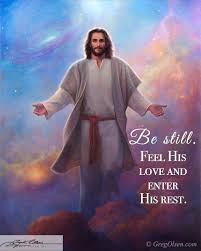  สันติสุขของพระเจ้าเป็นเหมือนป้อมปราการ ซึ่งเราจะต้องใช้เป็นที่หลบภัยจากการโจมตีจากภายนอก คือ ความชั่วร้าย. ด้านนอกของป้อมปราการนี้อาจถูกโจมตี ซึ่งเป็นอันตรายต่อเรา. เช่น ความโกรธ    การกดขี่, การหลอกลวงและความอิจฉา เป็นอุปสรรคของสันติภาพ  ทำให้เราเสียหายมาก ถ้าปราศจากการป้องกันอันศักดิ์สิทธิ์ของสันติภาพแห่งพระเจ้า. ภายในกำแพงของป้อมปราการ    ​​้พระเจ้าทรงปกป้องเราจากผู้ที่พยายามจะทำร้ายเรา.  ถ้าเราอยู่ในที่หลบภัยแห่งพระเมตตาของพระเจ้า  พระองค์จะปกป้องคุณจากความชั่วร้ายของโลก. พระองค์จะไม่ทรงปล่อยให้เราแพ้การโจมตีเหล่านี้; เราจงวางใจในพระเยซูเจ้า และปล่อยให้พระองค์มีอิทธิพลต่อคุณ   ช่วยให้คุณอยู่ภายในความปลอดภัยของสถ​​านที่หลบภัยของพระองค์ “พระเยซูเจ้าตรัสแก่ดิฉันว่า “ลูกเอ๋ย สันติสุขจงดำรงอยู่กับลูก” พระองค์ทรงอวยพรดิฉันแล้วก็จากไป แต่วิญญาณดิฉันกลับเปี่ยมเต็มด้วยความปีติสุขและชื่นชมยินดีจนบอกไม่ถูก ดิฉันมีกำลังใจสู้ทนต่อไป” (ดูสมุดบันทึก # 1067)
      	  สิ่งใดทำลายความสงบสุขของคุณ. สิ่งใดรบกวนคุณจากภายในวิญญาณของคุณ? จงรู้ว่า พระเจ้าทรงพระประสงค์ที่จะปกป้องคุณและประทานที่หลบภัยแก่คุณ.   จงแสวงหาสันติสุขของพระองค์. จงแสวงหาพระองค์  และพระองค์จะประทานสันติสุขของพระองค์แก่คุณ. สันติสุขเป็นของขวัญที่อยู่นอกเหนือคำอธิบายและความเข้าใจของมนุษย์. สันติสุขเป็นสถานที่ปลอดภัยที่จะปกป้องวิญญาณของคุณจากความชั่วร้ายในชีวิตประจำวันและการโจมตีของมาร. คุณอยากรู้จักสันติสุขของพระเยซูเจ้าไหม. สายตาของคุณเพ่งมองของขวัญแห่งพระเมตตาของพระองค์ไหม. . จงแสวงหาพระเยซูเจ้าสุดจิตใจและสุดกำลังของคุณ  แล้วคุณจะรู้จักสันติสุขของพระองค์.  และในที่หลบภัยของสันติสุขนั้น พระเยซูเจ้าจะกระทำสิ่งยิ่งใหญ่แก่คุณ ถ้าคุณอนุญาตให้พระองค์เข้ามาในวิญญาณของคุณ+พระเยซูเจ้าข้า  ลูกวางใจในพระองค์   โปรดปกป้องวิญญาณของลูก. ลูกขอมอบความกระหาย ความหวัง ความปรารถนาและความอ่อนแอของลูกแด่พระองค์. โปรดเสด็จมาหาลูก              ลูกปรารถนากำจัดจุดอ่อนของลูก โปรดป้องกันสิ่งกีดขวางรอบ ๆ ตัวลูก เพื่อให้ลูกอยู่สถานที่ศักดิ์สิทธิ์นี้ภายในวิญญาณลูก ลูกขอขอบพระคุณพระองค์สำหรับความรักเมตตาของพระองค์ที่ปกคลุมลูกไว้  เพราะพระองค์ทรงดูแลลูกอย่างสมบูรณ์ และตั้งแต่นี้เป็นต้นไป พระองค์จะประทานความหวานฉ่ำและความแข็งแกร่งแก่ลูก ลูกรักพระองค์พระเยซูเจ้าข้า  ลูกวางใจในพระองค์การกักตุนอารมณ์           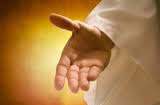 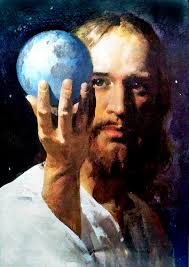                     อันตรายที่แท้จริงต่อชีวิตฝ่ายจิตคือ "การกักตุนอารมณ์”.  สิ่งนี้จะทำให้บุคคลไม่รับพระเมตตาของพระเจ้าอีกต่อไป ไม่ยอมเป็นเครื่องมือของพระเมตตาแห่งพระเจ้า.  เมื่อเขาไม่รับพระเมตตาของพระเจ้า   เขาจะกลายเป็นคนโลภฝ่ายจิต  ที่มองหาสิ่งของฝ่ายจิตเพื่อความสูงส่งของเรื่องๆนั้น. เช่น การทำทานแม้ว่าครอบครัวจะลำบาก นี่คือความหยิ่งยโสแบบหนึ่ง. การสวดภาวนาเป็นการกระทำของคนที่อยากให้คนอื่นเห็นว่าตนเป็นคนศักดิ์สิทธิ์.  ความจริง พระเยซูเจ้าไม่ทรงประสงค์ให้ทำดีเอาหน้า.  บางครั้ง เราอยากสะสมหนังสือฝ่ายจิตเพื่อให้คนอื่นเห็นว่าเราเป็นคนฉลาดและรอบรู้. แต่จุดมุ่งหมายที่สำคัญของพระเมตตาของพระเจ้าไม่ใช่ “การกักตุนฝ่ายจิต" แต่เป็น "ความเอื้ออาทรฝ่ายจิต."  เราต้องเห็นว่า พระเจ้าประทานทุกสิ่งแก่พระศาสนจักร เพื่อให้เรานำไปแจกจ่ายคนอื่น. ดังนั้น เมื่อพระเจ้าประทานพระหรรษทานแก่เรา  สิ่งแรกที่ควรจดจำคือวิธีการที่คุณสามารถใช้ของขวัญนี้  เพื่อเสริมสร้างกันและกัน. การแจกจ่ายพระเมตตาของพระเจ้าไป จะทำให้เรามั่งคั่งขึ้น และเราจะพบว่า ยิ่งเรามีความเอื้ออาทรฝ่ายจิตอย่างต่อเนื่องมากขึ้นเท่าใด.  พระเจ้ายิ่งเมตตาต่อเรามากขึ้นเท่านั้น (“ เราสื่อสัมพันธ์กับลูกอย่างสนิทสนมเช่นนี้ เพราะลูกไม่ได้ชิงเอาพระคุณทั้งหลายของเราไป เราจึงหลั่งพระหรรษทานเหล่านี้ให้แก่ลูกเพราะเรารู้ว่า ลูกจะไม่กักตุนพระหรรษทานเหล่านี้ไว้สำหรับตัวลูกเอง แต่เพื่อแสดงว่า เราเห็นชอบกับความรอบคอบของพระสงฆ์ผู้ฟังแก้บาปของลูก ลูกจะไม่ได้เห็นเรา แล้วเราก็จะไม่ปรากฏมาให้ลูกเห็นในลักษณะเช่นนี้อีก จนกว่าลูกจะอธิบายให้ท่านฟังตามที่เราบอกลูกเสียก่อน” ดูสมุดบันทึก # 1069)
         	คุณแสวงหาความศักดิ์สิทธิ์ไหม? ถ้าเป็นเช่นนั้น      เหตุใด? แรงจูงใจของคุณคืออะไร? เป็นเพราะคุณจะเป็นคนดีที่แท้จริง เมื่อคุณแจกจ่ายความดีของพระเจ้าแก่ผู้ที่ต้องการหรือไม่?  จงไตร่ตรองว่าเหตุใดพระเจ้าประทานพระเมตตาของพระองค์ในชีวิตของคุณ. จงพิจารณาตนเองว่า คุณแน่ใจที่จะแจกจ่ายทุกสิ่งที่พระเจ้าประทานแก่คุณ (พระเมตตาของพระองค์) แก่คนอื่น ๆ. การกระทำเช่นนี้  ​​้คุณก็จะได้รับพระพรอย่างมั่งคั่ง             ข้าแต่พระเจ้าผู้ทรงพระเมตตาไม่รู้สิ้นสุด  โปรดช่วยลูกให้เห็นว่า  เมื่อลูกแจกพระหรรษทานแก่ผู้อื่นมากขึ้น. ลูกก็ได้รับพระหรรษทานของพระองค์มากขึ้นด้วย        โปรดช่วยลูกให้เป็นเครื่องมือแห่งพระเมตตา. และด้วยการกระทำด้วยความเอื้ออาทรนี้   โปรดให้ลูกได้รับพระพรอย่างอุดมสมบูรณ์จากดวงพระทัยกว้างของพระองค์  พระเยซูเจ้าข้า ลูกวางใจในพระองค์++การรับความบรรเทาในดวงพระทัยของพระคริสตเจ้า 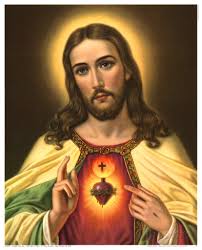 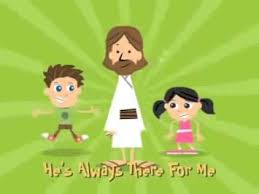 “จงบอกชาวโลกเกี่ยวกับความเมตตาและความรักของเรา   เปลวไฟแห่งความเมตตากำลังแผดเผาเรา เราปรารถนาจะชโลมความเมตตาลงบนวิญญาณมนุษย์ วิญญาณเหล่านั้นช่างทำให้เราเจ็บปวดเสียนี่กระไร เมื่อเขาไม่ยอมรับความเมตตาของเราจงทำทุกสิ่งที่ลูกทำได้เพื่อเผยแผ่กิจศรัทธาต่อความเมตตาของเรา เราจะเสริมให้ในสิ่งที่ลูกขาด จงบอกมนุษยชาติที่กำลังเจ็บปวดให้เข้ามาแนบชิดหัวใจอันเมตตาของเรา และเราจะทำให้เขาเต็มเปี่ยมไปด้วยความสันติสุขลูกรัก จงบอก (คนทั้งหลาย) เถิดว่า เรานี่แหละคือองค์ความรักและองค์ความเมตตา เมื่อวิญญาณหนึ่งเข้ามาหาเราด้วยความวางใจ เราจะมอบพระหรรษทานให้เขาอย่างอุดมจนวิญญาณนั้น ไม่สามารถเก็บกักเอาไว้คนเดียวได้ แต่จะเผยแผ่ออกไปให้วิญญาณอื่นๆ” (ดูสมุดบันทึก # 1074)+ลูกได้รับความบรรเทาจากความใกล้ชิดที่อบอุ่นจากพ่อแม่ที่รักและอ่อนโยน.   เรารู้สึกพอใจ ความกลัวและความกังวลจะหายไปในบัดดล.  และเราได้รับการฟื้นฟูความสงบสุขและการปลอบใจ เมื่อเรารู้สึกสิ้นหวัง. ดังนั้น  เมื่อเราเหนื่อยล้า เครียด,รู้สึกสับสน รู้สึกเจ็บปวดและรู้สึกสับสน   ให้เราไปหาดวงพระทัยของพระเยซูเจ้าซึ่งทรงเป็นแหล่งของสันติสุขทั้งหมด   ทรงเชิญให้เราหลบภัยในดวงพระทัยของพระองค์.
              ในการสวดภาวนา คุณจะได้รับความบรรเทาและความปลอบใจในดวงพระทัยเมตตาของพระเยซูเจ้าของเรา?  จงไตร่ตรองถึงความสนิทสนมที่อยู่เหนือกว่าความบรรเทาของมนุษย์ และให้เราแจกจ่ายพระหรรษทานที่ท่วมท้นวิญญาณของเราด้วยความเมตตาและสันติสุข. จงไตร่ตรองภาพของลูกน้อยที่ได้รับความบรรเทาใจในอ้อมแขนของพ่อแม่ที่รักเขา.   นี่คือความใส่ใจที่พระเยซูเจ้าทรงปรารถนาที่จะแสดงแก่เรา           ข้าแต่พระบิดาเจ้าสวรรค์  โปรดดึงดูดลูกให้เข้าใกล้พระองค์และดวงพระทัยของพระบุตรของพระองค์.   โปรดให้ลูกหันหาพระองค์ในทุกสิ่ง และขอพระองค์ประทับอยู่กับลูกเวลาที่ลูกเศร้าใจ   ลูกวางใจในพระองค์    และขอยึดดวงพระทัยของพระองค์ ซึ่งเต็มไปด้วยพระเมตตารัก. ขอให้ดวงพระทัยของพระองค์เป็นสถานที่พักผ่อน สำหรับวิญญาณที่เหนื่อยล้าด้วยเทอญ  ลูกรักพระองค์ และลูกขอลี้ภัยในพระองค์เท่านั้น.พระเยซูเจ้าข้า ลูกวางใจในพระองค์+ศรฝ่ายวิญญาณแห่งพระเมตตา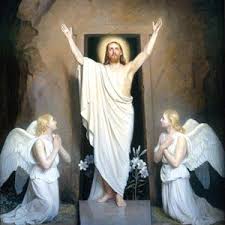 “เพราะเห็นแก่ความปรารถนาอันร้อนรนของลูก เราจะเร่งวันฉลองพระเมตตาให้เร็วขึ้น จิตใจดิฉันลุกร้อนด้วยไฟรักแรงกล้า จนดูเหมือนว่ ตนเองละลายหายไปในพระเจ้า” (ดูสมุดบันทึก # 1082)
               เรื่องบาดแผลและความตายจากลูกศร.  ตลอดประวัติศาสตร์ มีการใช้ลูกศรสำหรับทำสงครามและล่าสัตว์. แต่ลูกฝ่ายวิญญาณ ที่เปี่ยมด้วยพระเมตตามีความเห็นต่างออกไป. จำถ้อยคำของ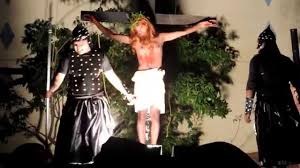 ผู้เฒ่าสิเมโอน ที่ทูลพระนางมารีย์ว่า “ดาบจะแทงทะลุกจิตใจของท่าน” (ลูกา 2:35).  และในขณะที่พระเยซูเจ้าสิ้นพระชนม์บนไม้กางเขน  เราจงระลึกข้อพระคัมภีร์ที่ว่า  "ทหารคนหนึ่ง ใช้หอกแทงด้านข้งพระวรกาย โลหิตและน้ำก็ไหลออกมาทันที” (ยอห์น 19:34). ดาบแ​​ทงดวงใจของพระนางมารีย์และหอกแทงดวงพระทัยของพระเยซูเจ้า. ดังนั้น ดวงใจของเราก็ถูกแทงด้วย.แต่ดาบ หอกหรือลูกศรที่เราจะต้องได้รับ จะไม่มีแผลในทางลบ  นั่นคือ หากเรารับความรักพระเมตตาจากพระเจ้าแล้วไซร้    หัวใจของเราจะแผ่พระเมตตานี้ออกไป  ความโศกเศร้าและความเจ็บปวดจะเปลี่ยนที่จาก "บาดแผลแห่งความรัก" ของพระเจ้า ชีวิตของเรา 
จะสะท้อนให้เห็นสองสิ่ง          ประการแรก  ไตร่ตรองบาดแผลทางจิตวิญญาณในดวงพระทัยของพระเยซูและดวงพระทัยของพระนางมารีย์ ใส่ลงไปในความเร้นลับของหัวใจของพวกเขา  เพื่อพยายามที่จะเข้าใจว่า พระหรรษทานออกมาจากการที่พวกเขาผลิตความเมตตาแก่ผู้ที่อยู่ในความต้องการ 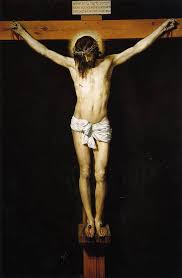            ประการที่สอง ไตร่ตรองหัวใจของคุณเอง สะท้อนให้เห็นถึงบาดแผลที่คุณพกพา จะมีศักยภาพที่จะมีส่วนร่วมในพระเมตตา ที่ไหลออกมาจากดวงพระทัยของพระเยซูเจ้าและดวงพระทัยของพระนางมารีย์. ปล่อยให้ตัวเองมีส่วนร่วมในความเศร้าโศกอันศักดิ์สิทธิ์ของท่านทั้งสองมากกว่าบาปของเรา  และกระตุ้นให้เรารู้สึกเมตตาต่อคนบาป คุณจะรับบาดแผลและความเจ็บปวดจากลูกศรจิตวิญญาณแห่งของความรักด้วย
ขอพระเยซูเจ้าโปรดช่วยลูก ให้เข้าใจความเร้นลับที่ยิ่งใหญ่ของความทุกข์ทรมาน โปรดให้ลูกยอมรับแผลมาจากพระเมตตา และช่วยให้ลูกยอมรับลูกศรของคนอื่น ๆด้วย เพื่อให้พระเมตตาของพระองค์สามารถไหลเทสู่ลูก พระเยซูเจ้าข้า ลูกวางใจในพระองค์การรวมเป็นหนึ่งเดียวกับพระเยซูเจ้า คือ การรวมเป็นหนึ่งเดียวกับคนอื่น ๆ  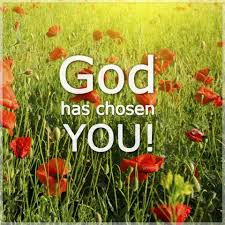 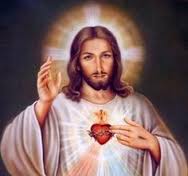 
               พระศาสนจักรรุ่งโรจน์ด้วยหลายเหตุผล  แง่มุมรุ่งโรจน์หนึ่งของพระศาสนจักรคือความเป็นหนึ่งเดียวกันภายในพระศาสนจักรเอง.  หลายครั้ง มันเป็นความจริง ที่มีการแตกแยกภายในพระศาสนจักร มีการทำร้ายกันและขาดระเบียบ       เหล่านี้เป็นผลมาจากความผิดบาปของพระศาสนจักร  	พระศาสนจักรเองเป็นเจ้าสาวที่ไร้ตำหนิของพระคริสตเจ้า  และอื่น ๆ. เมื่อเราเองเข้าเป็นหนึ่งเดียวกับพระเยซูคริสตเจ้า  เราก็เป็นหนึ่งเดียวกับพระบิดาเจ้า.  ขณะเดียวกัน เราเป็นหนึ่งเดียวกับนักบุญเปโตร   อัครสาวกและนักบุญทั้งหมดที่อาศัยอยู่ในสวรรค์ด้วย.             ขณะที่เราจะเป็นหนึ่งเดียวกับคริสตชนทั่วโลก  อย่างเร้นลับ  คำภาวนาและการนมัสการของพระเจ้าจึงกลายเป็นเพลงสรรเสริญหนึ่งเดียวเพื่อพระสิริรุ่งโรจน์แห่งสวรรค์.  และขณะที่เราเป็นหนึ่งเดียวกัน อาศัยความเป็นหนึ่งเดียวกับพระคริสตชน เราจะได้รับพระเมตตาล้นเหลือจากพระเจ้าที่กระทำให้เราเป็นหนึ่งเดียวกัน (“ฝูงชนมีจำนวนมากมาย... ทุกคนร่วมในพิธีด้วยความชื่นชมยินดียิ่ง หลายคนได้รับสิ่งที่ตนปรารถนา พระสันตะปาปาพร้อมด้วยคณะสงฆ์ร่วมพิธี  ดิฉันเห็นนักบุญเปโตรยืนอยู่ ...เห็นว่า พระสันตะปาปาทรงเข้าใจคำพูดของนักบุญเปโตร”  สมุดบันทึก #1044)
            คุณเห็นตัวเองว่าเป็นสมาชิกคนหนึ่งในร่างกายของพระคริสตเจ้าไหม? คุณเข้าใจว่า คุณได้รับเรียกให้ร่วมเป็นหนึ่งเดียวกัน  ซึ่งมาจากการที่พระศาสนจักรทั้งหมดเป็นหนึ่งเดียวกับพระองค์ไหม                 การรักพระเยซูเจ้า สุดจิตใจ สุดดวงใจ  สุดกำลัง  ที่ก่อให้เกิดความรักที่ลึกซึ้งสำหรับคนอื่น   ถ้าไม่ใช่เช่นนี้ จะไม่เป็นความรักที่มีต่อพระเจ้า. จงไตร่ตรองว่า ความรักของพระเจ้ามีผลต่อความสัมพันธ์ของคุณกับคนอื่น ๆไหม.               ความรักที่คุณมีต่อพระเจ้ามีผลต่อคุณ เพราะคุณได้ถ่ายเทความรักนั้นแก่ทุกคนได้ โดยเฉพาะอย่างยิ่งผู้ที่อยู่ในพระศาสนจักร.   และปล่อยให้ความรักนั้น เผยแสดงถึงพันธะแห่งความเป็นหนึ่งเดียวที่เกิดผล.  ความเป็นหนึ่งเดียวกันเป็นความรุ่งโรจน์.  เพราะเป็นพระพรส่วนรวมที่ไหลรินจากพระศาสนจักรและเป็นสัญญาณแห่งพระเมตตาของพระเจ้า
           ข้าแต่พระเจ้า   โปรดช่วยลูกให้เป็นหนึ่งเดียวกับพระองค์และกับคนอื่นๆ.  โปรดให้ความรักที่มีต่อพระองค์ล้นเอ่อเข้าสู่ความรักที่ลูกมีต่อผู้อื่นโดยเฉพาะอย่างยิ่ง คนที่เป็นสมาชิกของพระศาสนจักร  ลูกรักพระองค์ สุดที่รักของลูก ลูกวางใจในพระองค์     พระเยซูเจ้าข้า  ลูกวางใจในพระองค์8. การรวมเป็นหนึ่งเดียวกับพระเยซูเจ้า คือ การรวมเป็นหนึ่งเดียวกับคนอื่น ๆ                  สมุดบันทึกของนักบุญโฟสตินา 1092 “วันนี้ในขณะที่พระบารมยิ่งใหญ่ของพระเจ้ามีอำนาจเหนือดิฉันนั้น  วิญญาณดิฉันได้ทราบว่า ถึงแม้องค์พระผู้เป็นเจ้าทรงสุดแสนยิ่งใหญ่ แต่ทว่า พระองค์ก็พอพระทัยผู้มีใจสุภาพ. ยิ่งวิญญาณสุภาพมาก พระองค์ก็ยิ่งกรุณาเข้ามาใกล้ พระองค์ร่วมสนิทเป็นหนึ่งดียวกับวิญญาณนั้น ทรงเชิดชูวิญญาณขึ้นสู่พระบัลลังก์ของพระองค์ วิญญาณที่องค์พระผู้เป็นเจ้าทรงแก้ต่างให้ ย่อมมีความสุข ดิฉันทราบว่า ความรักเท่านั้นที่ประเมินค่ามิได้ ความรักนั้นยิ่งใหญ่ ไม่มีสิ่งใดหรือผลงานใดเทียบได้กับกิจการเดียวที่กระทำด้วยความรักพระเจ้าล้วนๆ”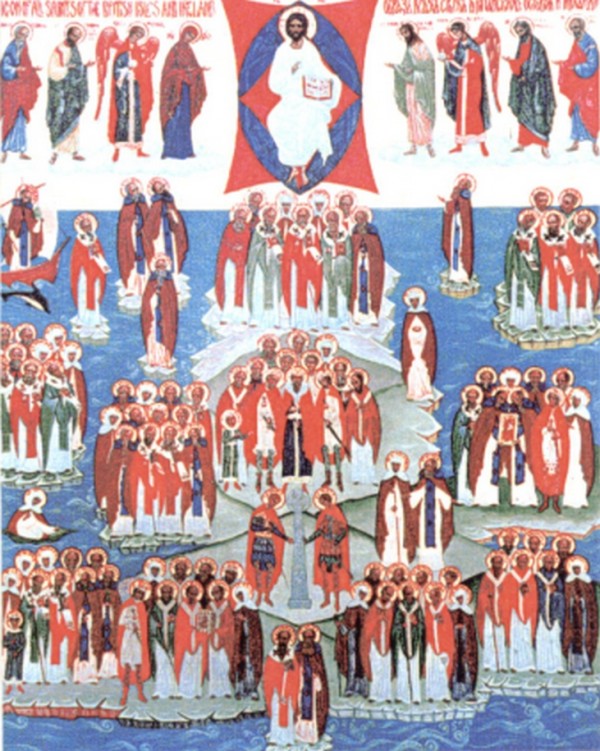 
                    คุณทำงานหนักไหม? คุณมุ่งมั่นที่จะเป็นคนดีไหม? คุณต้องการที่จะสร้างความแตกต่างในเชิงบวกไหม? แน่นอน มันเป็นสิ่งดีที่จะพยายามเป็นคนดี.  แต่ในการทำเช่นนั้น  เราจะต้องไม่คิดว่า "ความดี" ของเราเป็นสิ่งที่ดีอย่างแท้จริงในสายพระเนตรของพระเจ้า แต่เป็นความรักของพระเจ้า ที่ได้กลายเป็นของกิจกรรมทั้งหมดในชีวิตของเรา. ความอ่อนน้อมถ่อมตนช่วยให้เราสามารถเบนสายตาไปยังพระผู้เดียวที่เป็นแหล่งเดียวแห่งความดีในชีวิต และเป็นแหล่งที่มีพระเมตตาอุดมสมบูรณ์ของพระเจ้า.        เราไม่สามารถตัดสินใจเองที่จะทำ  แม้กระทั่ง การกระทำหนึ่งเดียว เป็นการดี เป็นประโยชน์แก่คนอื่น         เราไม่อาจทำให้พระเจ้าพอพระทัยด้วยความพยายามของเราเอง และแน่นอนที่สุด เราไม่สามารถบรรลุสวรรค์หรือรางวัลนิรันดร์ใด ๆ ด้วยการกระทำของเราได้. ทั้งหมดเป็นของขวัญและเป็นพระหรรษทาน. เพียงวิญญาณที่อ่อนน้อมถ่อมตนเห็นสิ่งนี้และเชื่อมั่น. สิ่งที่ดีๆจะเกิดขึ้นสำหรับอาณาจักรของพระเจ้า (ดูสมุดบันทึก # 1092)
      จงไตร่ตรองงานที่ดีที่คุณทำ. ในขณะที่คุณทำเช่นนั้น.  ถ้ามีความดีในชีวิตของคุณ     ความซื่อสัตย์อ่อนน้อมถ่อมตนจะช่วยให้คุณเข้าใจว่า การกระทำดีขึ้นกับความดีของพระเจ้าอย่างเต็มที่. ถ้าปราศจากเมตตาธรรม คุณไม่สามารถมีผลงานที่ดีได้.                พระเจ้าที่ทรงทำงานในจิตวิญญาณของคุณ ก่อให้เกิดพระพรมากมายในโลกนี้.  จงไตร่ตรองความปรารถนาของคุณ ที่จะเป็นเครื่องมือของพระพรอุดมสมบูรณ์ของพระเจ้าในโลกนี้ และชื่นชมยินดีอย่างนอบน้อมว่า พระเจ้าได้ทรงเลือกที่จะใช้คุณ. การตอบรับ "ใช่" กับพระองค์และคุณจะเห็นผลที่งดงามสำหรับทุกคน                 ข้าแต่พระเจ้า   โปรดประทานดวงใจที่สุภาพ. โปรดช่วยให้ลูกเห็นว่า ทุกสิ่งที่ดีเริ่มที่พระองค์ และสำเร็จด้วยพระองค์และพระเมตตาของพระองค์.                ลูกถวายตัวเองแด่พระองค์ เพื่อว่า พระองค์จะใช้ลูกเพื่อพระสิริรุ่งโรจน์ของพระองค์. และลูกขอบพระคุณพระองค์สำหรับสิทธิพิเศษในการถูกใช้เป็นเครื่องมือของความรักอย่างไม่มีที่สิ้นสุดของพระองค์                 พระเยซูเจ้าข้า ลูกวางใจในพระองค์+9. การเอาชนะนิสัยบาป             “วันหนึ่ง เมื่อดิฉันตั้งปฏิธานว่า จะฝึกฝนฤทธิ์กุศลข้อหนึ่ง ดิฉันจมอยู่ในพยศชั่วที่ขัดแย้งกับฤทธิ์กุศลข้อนั้นบ่อยกว่าในวันอื่นๆถึงสิบเท่า  ในตอนค่ำ ดิฉันใคร่ครวญว่า เพราะเหตุใด วันนี้ถึงจมอยู่พยศชั่วได้มากขนาดนั้น และได้ยินพระดำรัสดังนี้  “ลูกวางใจในตัวเองมากเกินไป  และวางใจในเราน้อยเกินไป” ดิฉันถึงได้เข้าใจสาเหตุที่เป็นเช่นนี้”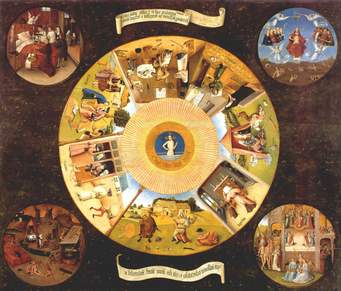 
               การเอาชนะบาปต้องใช้ความเมตตาของพระเจ้า บ่อยครั้ง เราพยายามที่จะเอาชนะความบาปอาศัยความพยายามของเราเอง . นี่คือ การปฏิบัติที่ได้ผล.คุณจะไม่ชนะบาปของคุณเองอาศัยความพยายามของคุณเอง.             มีวิธีหนึ่งเดียวที่จะกำจัดบาปของตัวเอง. คุณต่อสู้กับบาป   และจะทำได้ด้วยการหันไปสู่อำนาจแปรสภาพของพระเจ้า ที่เทออกมาผ่านพระเมตตาของกางเขนของพระคริสตเจ้า. เป็นไปได้ที่คุณได้ระบุนิสัยบาปบางประการในชีวิตของคุณ, ได้สารภาพบาปนั้น.  และแล้ว ภายในวันถัดไป    คุณก็ตกอยู่ในบาปนั้นอีกครั้งซ้ำแล้วซ้ำอีก.  นี้เป็นเพราะคุณมีความพยายามที่จะพึ่งพาความเข้มแข็งของคุณเอง และไม่พึ่งอำนาจของพระเจ้า. พระเยซูเจ้าทรงเป็นวิธีการเดียวที่คุณสามารถเอาชนะบาปของคุณได้.                      การหันหาพระองค์เพื่อพระเมตตาจะกำจัดบาป.ชีวิตของคุณ  ต้องมุ่งมั่นและให้ความสำคัญ.  คือต้องวางใจในพระองค์ และยอมจำนนต่อพระองค์.  คุณไม่อาจทำสิ่งนี้ด้วยตนเอง (ดูสมุดบันทึก # 1087)
                   สิ่งใดที่คุณต่อสู้ทุกวัน? ไม่ว่าบาปของคุณเป็นเช่นไร  คุณจะเอาชนะได้. แต่ด้วยอาศัยความเมตตา และพลังบริสุทธิ์ของกางเขน.  จะกระทำสิ่งนี้ด้วยการเพ่งสายตาของคุณที่พระเยซูเจ้าและพึ่งพาพระองค์เดียว.ความรับผิดชอบของคุณที่จะหันไปหาคริสตเจ้า.  การกระทำของพระองค์ทำให้การกระทำของคุณบริสุทธิ์ได้. ไม่ต้องสงสัยอำนาจขององค์พระผู้เป็นเจ้าของเราและความสามารถของพระองค์ในการชำระบาปจากชีวิตของคุณ.   มันอาจจะ "เจ็บ" ที่จะทำให้คุณบริสุทธิ์  แต่คุณจะบรรลุได้. คุณต้องเสียสละซึ่งเป็นส่วนของคุณ และพระเจ้าจะประทานพระเมตตาแก่คุณ. จงไตร่ตรองเกี่ยวกับการต่อสู้ภายในที่คุณพบ และแก้ไขปัญหาที่คุณจะละทิ้งตัวเองให้พระองค์.  พระองค์จะเริ่มยกภาระนี้ออกจากชีวิตของคุณ เมื่อคุณทำเช่นนั้น
                   ข้าแต่พระเจ้า   พระองค์ทรงรับบาปของลูก พระองค์ประทานพระหรรษทานแก่ลูกเพื่อเอาชนะบาป. ลูกรู้ว่า ลูกอ่อนแอ แต่ว่า พระองค์ทรงเข้มแข็ง.  โปรดยกภาระอันหนักอึ้งนี้ออกไป และนำความบริสุทธิ์และความศักดิ์สิทธิ์แก่วิญญาณของเรา.ลูกรักพระองค์และลูกจะเลิกทำบาปเพื่อพระองค์        พระเยซูเจ้าข้า ลูกวางใจในพระองค์+10.พระเมตตาแห่งความเห็นอกเห็นใจ  “ดิฉันได้รับความเจ็บปวดมากเมื่อเห็นผู้อื่นทุกข์ ความทุกข์ทั้งหมดนี้สะท้อนอยู่ในหัวใจดิฉัน  ดิฉันรับความทรมานของพวกเขาเข้ามาไว้ในหัวใจจนกระทั่งร่างกายทรุดโทรม  ดิฉันอยากให้ความเจ็บปวดทั้งหมดตกอยู่กับดิฉันเพื่อนำความบรรเทาทุกข์มาสู่เพื่อมนุษย์”
               การขาดความเห็นใจที่น้ำใสใจจริง เป็นสัญญาณแห่งความขาดระเบียบด้านจิตวิทยา จิตใจ      อารมณ์.   การแสดงความเห็นอกเห็นใจอย่างสุดซึ้ง เป็นสัญญาณแห่งจิตใจ อารมณ์และจิตวิญญาณที่ดี. ความเห็นใจหมายความว่า คุณมีความตระหนักในสิ่งอื่น ๆ. คุณสำนึกเมื่อมีคนทำร้าย หรือเมื่อมีความสุข นี้คือการแสดงความเมตตาในหัวใจ  ที่ไหลจากพระเมตตาของพระเจ้า (ดูสมุดบันทึก # 1039)
          วันนี้ จงไตร่ตรอง คุณมีความเห็นอกเห็นใจหรือไม่มีก็ตาม.  สิ่งใดเกิดขึ้นภายในหัวใจและอารมณ์ ความรู้สึกของคุณ เมื่อคุณพบทั้งความสุขหรือความทุกข์.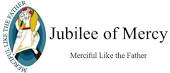                 คุณเห็นความเป็นมนุษย์ของพวกเขา ในการตระหนักถึงศักดิ์ศรีความเป็นมนุษย์ของพวกเขาไหม  และปฏิบัติต่อพวกเขา ด้วยการดูแลและความเห็นอกเห็นใจและความเคารพ?  ความเห็นอกเห็นใจเกี่ยวกับศักดิ์ศรีของแต่ละคนและทุกคน และความสามารถของเราที่จะยอมรับศักดิ์ศรีที่ผ่านความคิด ความรู้สึกคำพูด และการกระทำของเรา           วันนี้ พยายามที่จะมองความเห็นอกเห็นใจของคุณเองอย่างซื่อสัตย์      และถ้าคุณจะประหลาดใจที่ขาดในเรื่องนี้   จงหสาเหตุ.  อย่ากลัวที่จะยอมรับการขาดแคลนนี้ และอย่ากลัวที่จะแสวงหาการเยียวยา.  แต่ถ้าคุณเห็นตัวเอง ได้รับพระพรด้วยใจแห่งความเห็นอกเห็นใจ  ที่เต็มไปด้วยการตระหนักของคนอื่น   แล้วชื่นชมเพราะดวงใจของคุณ จะแบ่งปันและให้พระเมตตาของพระเจ้าแก่คนอื่น          ข้าแต่พระเจ้า  ลูกสวดภาวนาว่า หัวใจของลูกจะกลายเป็นเครื่องมือของหัวใจที่เปี่ยมด้วยความเมตตาของคุณเอง.ด้วยวิธีนี้  ลูกไม่มีความเห็นอกเห็นใจและความสงสาร ที่ไหลออกจากดวงใจของพระองค์ มาเยียวยาลูก.  และในการที่ลูกได้รับพระพร ที่จะประสบกับการต่อสู้และชื่นชมของคนอื่น  ด้วยเหตุว่า  ลูกขอบพระคุณพระองค์ในความเมตตาของพระองค์. 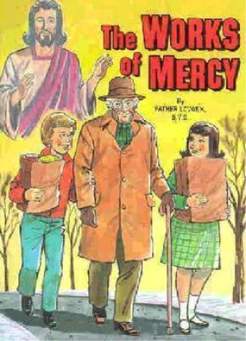 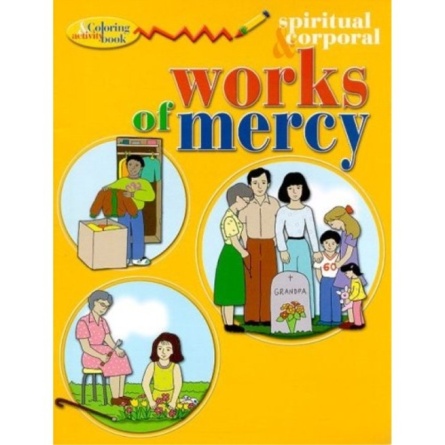         ข้าแต่พระเจ้า ความปรารถนาที่ลึกซึ้งของลูกคือ ขอพระองค์โปรดแบ่งปันชีวิตและความรักของพระองค์แก่ลูก เพื่อว่า หัวใจของลูกจะเหมือนพระองค์             พระเยซูเจ้าข้า ลูกวางใจในพระองค์11: เรากระหาย“(1032) “ระหว่างพิธีมิสซาฯวันต่อมา  ดิฉันแลเห็นพระเยซูเจ้าถูกตอกตรึงกับไม้กางเขนระหว่างพระมหาทรมาน  ดิฉันได้ยินเสียงครวญดังแผ่วเบาจากพระหฤทัย  หลังจากนั้นสักพัก พระองค์ตรัสว่ “เรากระหาย  เรากระหายความรอดของวิญญาณ  ลูกรัก จงช่วยเราเพื่อช่วยให้วิญญาณทั้งหลายได้รอดเถิด  จงถวายความทุกข์ทรมานของลูกร่วมกับมหาทรมานของเราต่อพระบิดาเพื่อคนบาปทั้งหลายเถิด”
               "เรากระหาย." ทั้งสองคำง่าย แต่มีความหมายมาก. เป็นพระดำรัสที่พระเยซูเจ้าตรัสจากไม้กางเขน.  ทหารคนหนึ่งพยายามที่จะให้ความบรรเทาด้วยการถวายฟองน้ำที่ชุบน้ำส้มสายชู  เพื่อแก้ความกระหายของพระองค์. เหล้าองุ่นกลายเป็นน้ำส้มสายชูเป็นสัญญาณแห่งวิญญาณ ที่เปลี่ยนความเปรี้ยวแห่งบาปได้.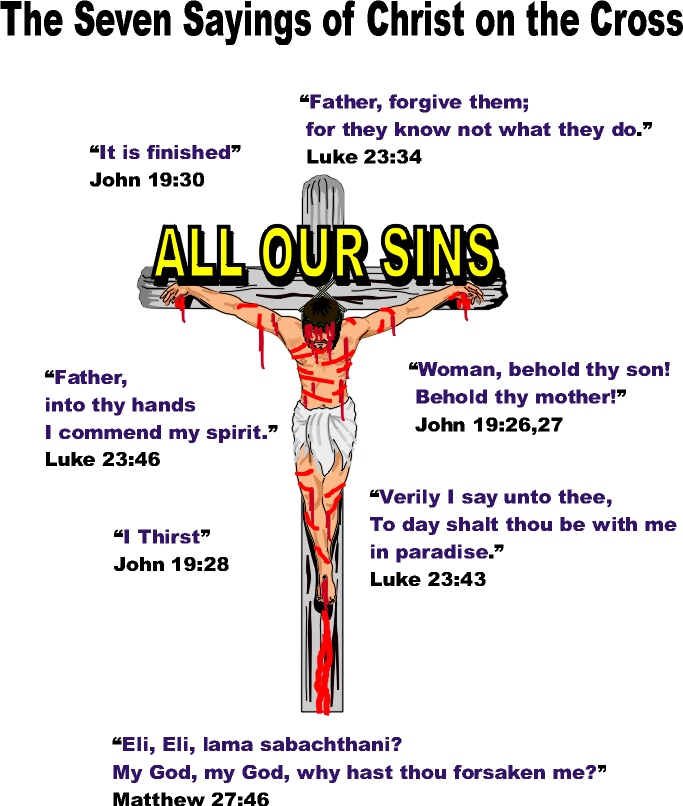                 หลังจาก การถวายน้ำองุ่นที่เปรี้ยวนี้ พระเยซูเจ้าตรัสว่า “สำเร็จบริบูรณ์แล้ว”. แล้วพระองค์ทรงสิ้นพระชนม์                  พระเยซูเจ้าทรงกระหายสิ่งใด  พระองค์ทรงกระหายคุณซึ่งเป็นคนบาป   พระองค์ไม่ได้หันหนีจากคุณ     เพราะบาปของคุณ และผลที่อาจทำให้ให้พระองค์กระหายจุ่มน้ำส้มสายชูที่ทำจากองุ่นเพื่อบรรเทาพระองค์  น้ำส้มสายชูเป็นสัญลักษณ์ของจิตวิญญาณที่ขมขื่นจากบาป หลังจากที่เสวยน้ำส้มสายชู  เท่ากับพระเยซูเจ้าทรงจิบน้ำองุ่นเปรี้ยวแล้ว ตรัสว่า “สำเร็จบริบูรณ์แล้ว” พระองค์ทรงเอนพระเศียร สิ้นพระชนม์ พระเยซูเจ้าทรงกระหายอะไร?  พระองค์ทรงกระหายคุณที่เป็นคนบาป. พระองค์ทรงกระหายความรัก. พระองค์ทรงพระประสงค์จะให้คุณทำให้พระองค์พอพระทัยด้วยการรักพระองค์ ถึงแม้ว่า คุณทำบาป. ทรงเอาพระทัยใส่ต่อความมลทินที่บาปที่คุณทำ.              พระเจ้าทรงพอพระทัยกับน้ำองุ่น  ทรงหันไปหาน้ำส้มสายชู เพื่อพูดว่า พระองค์พอพระทัยกับคุณที่มาพบพระองค์ขณะที่คุณล้มลง (ดูสมุดบันทึก # 1032)
                  จงไตร่ตรองภาพการตรึงกางเขน. และไตร่ตรองพระเยซูเจ้าที่ถูกแขวนบนนั้น  ถูกหักขาและทนทรมาน.  ในสภาพอัปยศอดสูมาก พระเยซูเจ้าทรงร้องขอคุณให้บรรเทาพระองค์. ขอให้คุณถวายตัวแด่พระองค์เพื่อทำให้พระองค์ ตรัสว่า“สำเร็จบริบูรณ์แล้ว” จะสำเร็จบริบูรณ์ได้เมื่อคุณรักและถวายชีวิตของคุณแด่พระองค์. จงไปหาพระเยซูเจ้าในวันนี้ด้วยการสวดภาวนา  และทูลพระองค์ว่าคุณรักพระองค์และปรารถนาที่จะสละชีวิตนี้กับพระองค์ และดำเนินต่อไปตราบนิรันดร์กาล. ด้วยการกระทำเช่นนั้น คุณจะดับกระหายของพระองค์ได้.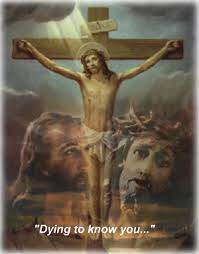 
            ข้าแต่พระเจ้า  ลูกขอบพระคุณพระองค์ที่กระหายลูกในท่ามกลางความทุกข์และความเจ็บปวดของพระองค์เอง. ลูกขอบพระคุณพระองค์ที่ทรงสละพระชนมชีพของพระองค์แก่ลูก โดยไม่สงวนไว้.           ความรักของพระองค์ขณะที่พระองค์ทรงถูกตรึงบนไม้กางเขน. คือสิ่งเดียวที่จะดับกระหายวิญญาณของลูก.         โปรดประทานพระหรรษทาน เพื่อให้ลูกต้องการมาหาพระองค์ ด้วยความแตกร้าวและบาปของลูก เพื่อถวายทุกสิ่งที่ลูกมีแด่พระองค์.    ลูกรักพระองค์ โปรดช่วยลูกให้รักพระองค์มากขึ้น            พระเยซูเจ้าข้า ลูกวางใจในพระองค์12. ความยินดีของเรา“(1026) ขณะนั่งลงรับประทานอาหารเช้าที่น่ากิน  ดิฉันทูลองค์พระผู้เป็นเจ้าว่า “ขอขอบพระคุณพระองค์สำหรับของประทานเหล่านี้  แต่ลูกโหยหาพระองค์ใจแทบขาด  ไม่มีของใดในโลกที่น่ากิน  ลูกปรารถนาจะรับความรักของพระองค์เป็นอาหาร”
             “ถ้าคุณเป็นผู้เชี่ยวชาญในการชิมเหล้าองุ่น และคุณเลือกระหว่างขวดเหล้าองุ่นวิเศษหรือขวดที่มีราคาถูก. 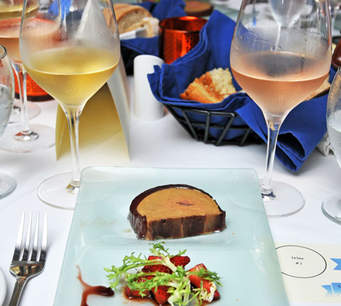           คุณรู้ระหว่างความแตกต่างความยินดีในเหล้าองุ่นที่มีราคาถูก  รู้ว่าเหล้าองุ่นขวดใดที่มีรสชาติดี.          ดังนั้น จงอยู่กับวิญญาณของเรา. เมื่อเราชิมรสแห่งพระเมตตาของพระเจ้า  และนำความสุขหวานล้ำในการปรากฏของพระองค์  เรายิ่งปรารถนามากขึ้น. เราจะเริ่มที่จะตระหนักว่า “ความยินดี” อื่นในชีวิตไม่อาจเทียบได้. พวกเขา “ลิ้มรส”พระสิริรุ่งโรจน์ของพระเจ้าได้น้อยมาก.          จงดื่มเหล้าองุ่นชั้นดีของพระเมตตาแห่งพระเจ้า. นอกจากนี้ เราจะเริ่มตระหนักว่า “ความยินดีอื่น ๆ ทั้งหมดในชีวิตเทียบไม่ได้เลย.  เป็นเพียงรสชาติที่เลวเมื่อเทียบกับพระสิริของพระเจ้า.               จงดื่มเหล้าองุ่นชั้นดีของความเมตตาของพระเจ้าและรู้สึกคุ้นเคยกับสิ่งนี้.  (ดูสมุดบันทึก # 1026)
                 คุณได้ลิ้มรสความหวานของพระเจ้า? คุณได้ค้นพบกลิ่นหอมของพระเมตตาของพระองค์ และการประทับของพระองค์ในชีวิตของคุณ?                 หากคุณรู้ว่า มีความหมายอะไรที่จะต้องการมากขึ้น และคุณจะพบว่า ตัวเองกำลังแสวงหาพระองค์ทุกวัน. หากคุณไม่แสวงหา   คุณจะไม่รู้จักสิ่งที่คุณกำลังขาดไป   ยากที่จะขาดหายไปจริง. จะไม่ต้องการที่จะพลาดที่จะรับพระเมตตาของพระเจ้า.                จงไตร่ตรองถึงความหวานชื่นของพระเยซูเจ้า   พระเจ้าทรงพระประสงค์ให้ท่วมท้นพระองค์ด้วยความยินดีแห่งการประทับอยู่ของพระองค์. ปล่อยให้พระองค์กระทำเช่นนั้น และคุณก็ไม่แสวงหาเหล้าองุ่นแห่งชีวิตราคาถูกอีก                 ข้าแต่พระเจ้า ลูกต้องการรับพระเมตตาของพระองค์. ลูกปรารถนาว่า พระเมตตานี้เติมเต็มลูกด้วยกลิ่นหอมของพระหรรษทานที่สมบูรณ์ . โปรดประทานความรักของพระองค์ที่มีต่อลูก ให้มีรสชาติดี จนลูกหันหาพระองค์ ซึ่งเป็นความยินดีอย่างเดียวของชีวิตลูก             พระเยซูเจ้าข้า ลูกวางใจในพระองค์13: เรากลัว                ความกลัวมาจากสาเหตุต่างๆ. การรับรู้ถึงการข่มขู่ที่ก่อให้เกิดความหวาดกลัวอย่างปัจจุบันทันด่วน คือกลไกในการป้องกันตัว (Defense Mechanism) จึงเป็นวิธีการปรับตัวในระดับจิตไร้สำนึก  ตามความเป็นจริง สิ่งนี้ช่วยชีวิตคุณได้  ยกตัวอย่าง เช่น การคุกคามให้รถเลี้ยวเข้าไปในช่องทางของคุณ. ความหวาดกลัวอย่างปัจจุบันทันด่วนบีบบังคับให้คุณดำเนินการและหลีกเลี่ยงการปะทะกัน.         แต่ความกลัวยังสามารถเป็นผลมาจากปัจจัยที่อยู่ห่างไกลอื่น ๆ ที่เรามีประสบการณ์เป็นภัยคุกคามต่อความเป็นอยู่ที่ดีของเรา.  ตัวอย่างเช่น เราอาจต่อสู้กับความกลัวช่วงภาวะเศรษฐกิจตกต่ำหรือการสูญเสียผลกำไรในธุรกิจ.   ตัวอย่างความกลัว ได้แก่ "ฉันจะจุนเจือครอบครัวของฉัน?" หรืออาจจะมีปัญหาสุขภาพและอนาคตอาจเพิ่มความกลัวได้. แม้ว่า บางรูปแบบของความกลัวมีสภาพดี (เลี้ยวรถเพื่อหลีกเลี่ยงการเกิดอุบัติเหตุทางรถยนต์),   โดยเฉพาะ เมื่อความกลัวทำให้เกิดความวิตกกังวล   ทำให้สูญเสียความไว้วางใจในพระเจ้าและพระญาณเอื้ออาทรของพระองค์. นี่เป็นปัญหา.  ที่พระเจ้ามีชีวิตอยู่และครอบครองหัวใจของคุณ. การประทับอยู่ของพระองค์ก่อให้เกิดความเชื่อมั่นและ ความไว้วางใจเหนือธรรมชาติในท่ามกลางของการต่อสู้ และทุกครั้งที่เราเผชิญ (ดูสมุดบันทึก # 1001)
        การไตร่ตรองความกลัวเฉพาะเจาะจง ที่คุณต่อสู้บัดนี้. อะไรทำให้เกิดความวิตกกังวลมากเกินไป?  ไม่ว่าจะเป็นอะไร  พระเยซูเจ้าต้องการให้คุณวางใจในพระองค์. ใช่ ความกลัว “ศักดิ์สิทธิ์” สามารถช่วยให้เรา ประเมินสถานการณ์ทุกอย่างถูกต้องและทำหน้าที่อย่างขยันขันแข็งและมีความรับผิดชอบ และบ่อยครั้ง สิ่งที่เราต่อสู้ คือการขาดความไว้วางใจในพระเจ้า. ไตร่ตรองความกลัว และความไว้วางใจของพระองค์  และเชิญพระคริสตเจ้ามากขึ้นลงไปในหัวใจของคุณ  เพื่อว่า การประทัยอยู่ของพระองค์จะเหวี่ยงความกลัวที่ไร้ประโยชน์ทั้งหมด  ช่วยให้คุณสามารถไว้วางใจได้อย่างเต็มที่ในการดูแล  พระญาณเอื้ออาทรและความเมตตาของพระเจ้า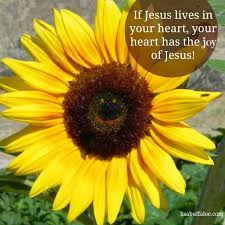 
        ข้าแต่พระ เจ้า  ลูกวางใจในพระองค์  โปรดช่วยลูกให้วางใจในพระองค์มากขึ้น.  ลูกยอมจำนนต่อพระองค์เมื่อมีสิ่งที่ล่อลวงลูกให้กลัว.   ลูกวางใจในความรักอันสมบูรณ์ของพระองค์และปรารถนาที่จะพึ่งพาพระเมตตาของพระองค์ในชีวิตของลูก. ชีวิตของลูกเป็นของพระองค์   จงกระทำกับลูก ขณะที่พระองค์จะนำลูกเสมอ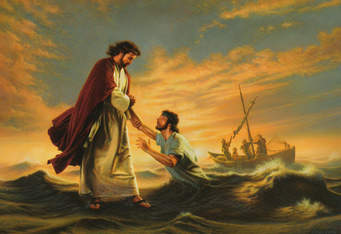 พระเยซูเจ้าข้า  ลูกวางใจในพระองค์+14. อย่าลังเลใจ“(1017) องค์พระผู้เป็นเจ้าตรัสกับดิฉันว่า “เราต้องการมอบตัวเราแก่วิญญาณทั้งหลายและทำให้พวกเขาเต็มเปี่ยมไปด้วยความรักของเรา  แต่มีน้อยคนนัก  ที่ต้องการรับพระหรรษทานทั้งหมดที่ความรักของเราเจตนามอบพระหรรษทานของเราย่อมไม่สูญหายไปไหน  ถ้าวิญญาณที่ควรเป็นผู้รับพระหรรษทานไม่ยอมรับพระหรรษทานนี้  วิญญาณอื่นก็รับไปแทน”
            หากคุณได้รับรางวัลหนึ่งล้านดอลลาร์คุณอาจจะไม่พูดว่า "ไม่”  แต่คุณมักพูดว่า  “ให้ฉันเพียง ร้อยดอลล่าร์ นั่นแหละคือทั้งหมดที่ฉันต้องการ." และยังเป็นสิ่งที่เรามักจะทำกับความเมตตาของพระเจ้า. พระเจ้าประทานความมั่งคั่ง และเราเลือกที่จะรับสัดส่วนเล็กน้อย.  ความเมตตาของพระองค์ไร้ขีดจำกัด มันไม่มีที่สิ้นสุด  ถ้าเราเข้าใจทุกสิ่งที่พระเจ้าทรงพระประสงค์ที่จะทำในจิตวิญญาณของเรา   แล้วให้ความร่วมมือกับพระองค์ และอนุญาตให้พระองค์ทรงกระทำ  ขณะที่เราอยู่ในความกลัวที่เรามีทรัพย์ที่ไร้ค่า.  บางที อาจจะเป็นปัญหาที่หลายคนยอมรับพระเมตตาของพระองค์อย่างเต็มที่มากขึ้น ซึ่งเป็นความเสี่ยง. มันมีความเสี่ยงในแง่ที่ว่า เราจะต้องเปลี่ยนแปลง. ล้านดอลลาร์จะเปลี่ยนชีวิตของคุณไหม?  ขณะที่พระเมตตาเปลี่ยนแปลงหลายสิ่งในชีวิตของคุณ. เพราะพระเมตตาของพระเจ้าเป็นทรัพย์สมบัติที่มีค่าอนันต์มากขึ้น อย่าลังเลใจ! จะเสี่ยงที่จะยอมรับมันและยอมให้พระเมตตาเปลี่ยนแปลงคุณเพื่อทำดี (ดูสมุดบันทึก 1017)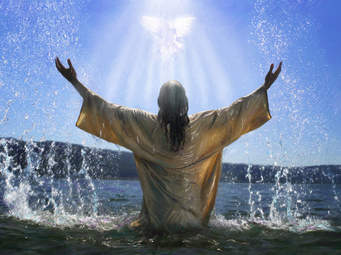                   ข้าแต่พระเยซูเจ้า  ลูกขอบพระคุณพระองค์สำหรับพระเมตตาอันล้นเหลือของพระองค์?              ลูกขอบพระคุณพระองค์ที่รักลูกด้วยความรักสมบูรณ์. พระองค์ทรงเผาความปรารถนาของลูก เพื่อพระองค์จะได้ทุ่มเทความมั่งคั่งแห่งพระหรรษทานแก่ชีวิตของลูก.   ขอให้ลูกหยุดลังเลใจในการรับของขวัญแห่งสิริรุ่งโรจน์และเต็มใจยอมรับพระองค์ และทั้งหมดที่ทรงพระเมตตากระทำในวิญญาณของลูก          พระเยซูเจ้าข้า ลูกวางใจในพระองค์15. พระเมตตา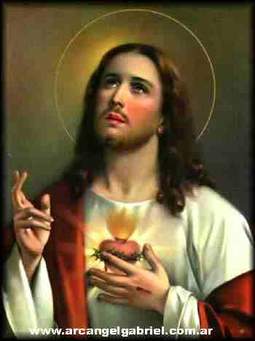          เราจะเริ่มต้นวันนี้ ไตร่ตรองให้เห็นถึงการแนะนำให้ใช้สมุดบันทึกเกี่ยวกับพระเมตตาของนักบุญโฟสตินา (Faustina) ที่แสดงให้เห็นพระหฤทัยของพระเยซูเจ้า และความรักที่ไม่มีที่สิ้นสุดของพระองค์  ไตร่ตรองพระเมตตาของพระองค์                เชิญคุณนำพระเมตตาของพระเจ้ามารำพึงในชีวิตประจำวันตลอดทั้งวัน    จนถึงสิ้นปีศักดิ์สิทธิ์แห่งเมตตาธรรม ที่พระเยซูเจ้าทรงเผยให้นักบุญโฟสตินาเห็นด้านล่างนี้คือการพิศเพ่งรำพึงอันหนึ่ง 
              เมื่อพูดถึงพระเมตตาของพระเจ้า    ที่เราจะเรียกของขวัญจากพระเจ้าโดยคิดว่า เรามีความตระหนักใน"พระเมตตาของพระเจ้า."
        	ประการแรก พระเมตตาของพระเจ้าเป็นจริง ที่กำหนดไว้และมีรูปธรรม มันไม่ใช่แนวคิดนามธรรมแต่คือความเป็นจริงที่เราจะต้องเข้าใจได้
  	ประการที่สอง พระเมตตาของพระเจ้า คือ  "ของประทานจากพระเจ้า เป็นสิ่งที่พระเจ้าประทานแบบให้เปล่าและเป็นของที่ระลึกที่​​้เราจะขอบคุณพระองค์ตลอดนิรันดร์
 วันนี้ ให้เรามีจิตมุ่งมั่น เพื่อที่จะทำให้เรื่องนี้เป็นประเด็นในปีศักดิ์สิทธิ์แห่งเมตตาธรรมอันรุ่งโรจน์ในพระศาสนจักรทั้งหมดของเรา  ตัดสินใจอย่างมีสติที่จะเข้าสู่พระเจ้า ทำให้เป็นสิ่งที่พึงปรารถนาสำหรับคุณในปีนี้
        "ขอพระเจ้าช่วยลูกให้ใส่ใจกับพระเมตตา  ที่พระองค์ทรงหลั่งไหลทั้งกลางวันและกลางคืน ช่วยลูกในระหว่างปีของการไตร่ตรองนี้ เพื่อพระเมตตาของพระองค์จะเปลี่ยนแปลงชีวิตของลูกอย่างแท้จริงและอย่างลึกซึ้ง                พระเยซูเจ้าข้า ลูกวางใจในพระองค์. 